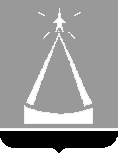 ГЛАВА  ГОРОДА  ЛЫТКАРИНОМОСКОВСКОЙ ОБЛАСТИПОСТАНОВЛЕНИЕ22.06.20ё16  №  443-пг.ЛыткариноОб окружном  Координационном  совете  Подольского  одномандатного избирательного округа №124 по выборам депутатов Государственной  Думы Федерального Собрания Российской Федерации седьмого созыва по содействию избирательным комиссиям  в организации подготовки и проведения  выборов  депутатов Государственной  Думы Федерального  Собрания Российской Федерации седьмого созывав единый день голосования 18 сентября 2016 г.В целях оказания содействия избирательным комиссиям в организации  подготовки и проведения  выборов  депутатов Государственной  Думы Федерального Собрания Российской Федерации седьмого созыва в единый день голосования 18 сентября 2016 г., на основании п. 16 ст.20 Федерального закона от 12.06.2002 № 67-ФЗ "Об основных гарантиях избирательных прав и права на участие в референдуме граждан Российской Федерации"  постановляю:1.  Создать окружной Координационный совет Подольского  одномандатного избирательного округа №124 по выборам депутатов Государственной  Думы Федерального Собрания Российской Федерации седьмого созыва  по содействию избирательным комиссиям  в организации подготовки и проведения  выборов  депутатов Государственной  Думы  Федерального  Собрания Российской Федерации седьмого созыва в единый день голосования 18 сентября 2016 г.	2. Утвердить состав окружного Координационного совета Подольского  одномандатного избирательного округа №124 по выборам депутатов Государственной  Думы Федерального Собрания Российской Федерации седьмого созыва  по содействию избирательным комиссиям  в организации подготовки и проведения  выборов  депутатов Государственной  Думы  Федерального  Собрания Российской Федерации седьмого созыва в единый день голосования 18 сентября 2016 г.  (Приложение 1).	3. Контроль за исполнением настоящего постановления оставляю за собой.И.о.Главы города Лыткарино                                              В.В.Луценко                                                                                               Утверждено постановлениемГлавы города Лыткарино                                                   от22.06.20ё16  №  443-пСостав окружного Координационного советаПодольского  одномандатного избирательного округа №124 по выборам депутатов Государственной  Думы Федерального Собрания Российской Федерации седьмого созыва  по содействию избирательным комиссиям  в организации подготовки и проведения  выборов  депутатов Государственной  Думы  Федерального  Собрания Российской Федерации седьмого созыва  в единый день голосования 18 сентября 2016 г.СерёгинЕвгений ВикторовичГлава города Лыткарино,Председатель Координационного совета Дьячков Сергей Викторович- заместитель Главы Администрации г. Лыткарино,заместитель председателя Координационного советаЧлены Координационного совета:ИвановСергей Владимирович - заместитель  Главы администрациигородского округа Подольска  ДобринаЕлена Константиновна - первый заместитель главы администрации Ленинского муниципального района Ведерникова Марина Ивановна - Первый заместитель руководителя Администрации городского округа Домодедово НовичковаНаталья Викторовна - председатель территориальнойизбирательной комиссии города Лыткарино